BAB IIIMETODE PENELITIANJenis Penelitian Adapun jenis penelitian yang digunakan adalah penelitian kuantitatif kausal, yaitu hubungan yang bersifat sebab-akibat yang terdiri dari dua variabel yaitu variabel independen (variabel yang mempengaruhi) dan variabel dependen (dipengaruhi).Lokasi dan Waktu PenelitianLokasi PenelitianPenelitian ini dilaksanakan di Madrasah Aliyah Nahdlatul Wathan Desa Bima Maroa Kec. Andoolo Kab. Konawe Selatan. Pemilihan lokasi ini didasari pertimbangan bahwa, keadaan di Madrasah Aliyah Nahdlatul Wathan ini cukup relevan dengan judul penelitian yang peneliti maksud. Karna motivasi kerja guru pada Madrasah Aliyah Nahdlatul Wathan masih kurang, selain itu madrasah aliyah ini memiliki kepala sekolah yang baru, sehingga suasana sekolah masih belum diketahui sepenuhnya dan masih memerlukan waktu guna menciptakan suasana yang kondusif.Waktu PenelitianPenelitian ini dilaksanakan terhitung sejak pengambilan data hingga perampungan skripsi dilakukan selama 3 (tiga) bulan yakni mulai bulan Juni hingga bulan Agustus 2013. Populasi dan SampelPopulasiPopulasi dalam penelitian ini adalah keseluruhan subyek yang terkait dengan penelitian ini adalah seluruh guru di Madrasah Aliyah Nahdaltul Wathan berjumlah 30 orang.SampelPenentuan sampel dalam penelitian ini, peneliti mengambil seluruh populasi yang ada di Madrsah Aliyah Nahdlatul Wathan sebagai sampel penelitian, karena jumlah populasi kurang dari 100 yaitu 30 orang.Variabel dan Desain Penelitian Variabel Penelitian Variabel bebas (X) adalah iklim organisasi Sekolah Variabel Terikat (Y) adalah motivasi kerja guru Desain PenelitianPenelitian ini dimaksudkan untuk mengetahui besarnya pengaruh antara variabel bebas terhadap variabel terikat. Desain penelitian ini adalah korelasional dengan konpelasi masalah sebagai berikut:Keterangan:X	: Iklim Organisasi Sekolah di Madrasah Aliyah Nahdlatul WathanY 	: Motivasi Kerja Guru di Madrasah Aliyah Nahdlatul WathanBerdasarkan gambar di atas maka anak panah menunjukkan pengaruh antara variabel X  terhadap variabel Y.Tekhnik Pengumpulan DataDalam pengumpulan data, peneliti menggunakan teknik sebagai berikut:Observasi (pengamatan), yaitu mengadakan pengamatan secara obyektif kondisi real dan pencatatan secara langsung terhadap berbagai hal di lokasi penelitian yang dianggap berhubungan dengan topik yang diteliti.Quisioner (angket), yaitu teknik pengumpulan data dengan menggunakan angket yang memuat sejumlah pertanyaan tertulis yang diajukan kepada responden yang berjumlah 30 orang responden.metode angket merupakan serangkaian atau daftar pertanyaan yang disusun secara sistematis, kemudian dikirim untuk diisi oleh responden. Pernyataan dalam angket ini masing-masing variabel menggunakan Skala Likert yang telah dimodivikasi dalam bentuk pilihan ganda dengan kontribusi, yaitu : Studi Dokumentasi, yaitu mengamati, mencatat sekaligus menganalisis dokumen-dokumen yang ada hubungannya dengan Penelitian.Kisi-Kisi Instrumen PenelitianAdapun  kisi-kisi instrumen penelitian yang penulis gunakan adalah:Tehnik Analisis DataTeknik analisis data penelitian ini yaitu menggunakan analisis statistik deskriptif dan inferensial.Analisis statistik deskriptifAnalisis statistik deskriptif yaitu menentukan rata-rata, distribusi frekuensi dan persentase. Sedangkan analisis statistik inferensial yaitu mengetahui hipotesis penelitian yang diajukan. Pengelolaan data kedua variabel penelitian ini, maka peneliti menggunakan rumus dustribusi relatif frekuensi persen, adapun rumusnya:Keterangan :Analisis statistik inferensialSetelah diperoleh data, maka langkah selanjutnya adalah mengumpulkan data dan mengelolanya. Kemudian menganalisis data, untuk analisis data inferensial dilakukan langkah-langkah sebagai berikut: Uji regresi linier sederhanaAdapun untuk mengetahui persamaan regresi dari tiap variabel, digunakan rumus analisis regresi linear sedarhana. Adapun rumusnya yaitu :Untuk mencari nilai a dan b, maka penulis menggunakan persamaan regresi yakni: Uji koefisien korelasi product momenSedangkan menggunakan analisis statistik inferensial yaitu menguji Apakah terdapat pengaruh antara Iklim Organisasi Sekolah terhadap Motivasi Kerja guru, maka peneliti menggunakan rumus product moment sederhana.adapun rumusnya Keterangan :Uji koefisien determinasiBerdasarkan nilai koefesien product Moment yang diperoleh, selanjutnya akan dilihat koefesien determinasinya untuk mengetahui seberapa besar sumbangan variabel X terhadap variabel Y. Adapun rumusnya :KD = r2 x 100 %. Dimana :Uji signifikanSedangkan untuk menguji signifikan pengaruh Iklim Organisasi Sekolah terhadap Motivasi Kerja Guru maka digunakan rumus uji t. Adapun 	  rumusnya: t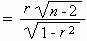 Dimana: Kaidah pengujian:  Jika t hitung > t tabel maka tolak H0 terima H1 artinya signifikan, danJika t hitung < t tabel maka tolak H1 terima H0 artinya tidak signifikan Dimana:H1: ada pengaruh yang signifikan antara Iklim Organisasi Sekolah terhadap Motivasi Kerja Guru di Madrasah Aliyah Nahdlatul Wathan H0: tidak ada pengaruh yang signifikan antara Iklim Organisasi Sekolah terhadap Motivasi Kerja Guru di Madrasah Aliyah Nahdlatul WathanPertanyaan positifPertanyaan positifPertanyaan negatifPertanyaan negatifSelalu Skor nilai = 4Selalu Skor nilai = 1SeringSkor nilai = 3SeringSkor nilai = 2Kadang-kadangSkor nilai = 2Kadang-kadangSkor nilai = 3Tidak pernahSkor nilai = 1Tidak pernahSkor nilai = 4.NoVariabelIndikatorKisi-kisiNomorButir1Iklim OrganisasiSekolahkondisi fisik pekerjaan Kebersihan dan kenyamanan ruangan sekolahpernyataan bersama saling membutuhkan saling membantu antar sekolah dan masyarakat1,27,8kondisi sosial pekerjaan Ketertiban dalam melaksanakan aturan atau kesepakatan bersamaInteraksi kerjasama antar sekolah dengan masyarakatRasa keluarga dan kebersamaan guru Semangat dan komitmen kerja guruKebanggaan melaksanakan tugasSikap saling membantu antar guru3,45,69,1011,1213,1415,162Motivasi Kerja GuruMotivasi kerja guruTanggung jawabBerani mengambil resikoTerampil dalam bekerjaMampu mengatasi masalahBekerja kerasSemangat dalam bekerja1,2,34,5,67,8,910,11,1213,1415,16P=PersentaseF=FrekuensiN=RespondenŶ=a + bXŶ=Nilai yang diprediksikana=Konstanta atau bila harga X = 0b=Koefisien regresiX=Nilai variabel independen.Ŷ=a + bXrxy=Koefisien korelasi antara variable X dengan variabel YN=Jumlah responden∑X=Jumlah skor item variable X∑Y=Jumlah skor item variable Y∑XY=Jumlah skor dalam sebaran X dan Y∑X²=Jumlah kuadrat dari jumlah skor dalam sebaran X∑Y²=Jumlah kuadrat dari jumlah skor dalam sebaran YKD=Nilai koefesien diterminanr=Nilai koefesien korelasi product moment.t hitung=Nilai uji signifikan antara variabel X dan variabel Yr=Kofisien korelasi regresi hasil r hitungn=Jumalah respondentr2=Nilai korelasi rata-rata